Уважаемые коллеги!В соответствии с приказом Министерства просвещения Российской Федерации от 20.02.2020 № 59 «Об утверждении Порядка проведения социально-психологического тестирования обучающихся в общеобразовательных организациях и профессиональных образовательных организациях» департамент информирует о проведении в период с 15 сентября по 31 октября 2020 года в общеобразовательных организациях и профессиональных образовательных организациях Ярославской области социально-психологического тестирования обучающихся в соответствии с методическими рекомендациями (прилагаются).Приложение: на 15 л. в 1 экз.Волхонская Алла Игоревна(4852) 40-08-70ПриложениеМетодические рекомендациипо подготовке и проведению социально-психологического тестирования обучающихся в общеобразовательных организациях и профессиональных образовательных организацияхВ соответствии с пунктом 53.4 Федерального закона от 8 января 1998 года № 3-ФЗ «О наркотических средствах и психотропных веществах» раннее выявление незаконного потребления наркотических средств и психотропных веществ включает в себя:-	социально-психологическое тестирование обучающихся в общеобразовательных организациях и профессиональных образовательных организациях, а также образовательных организациях высшего образования;-	профилактические медицинские осмотры обучающихся в общеобразовательных организациях и профессиональных образовательных организациях, а также в образовательных организациях высшего образования.Федеральным Законом «Об образовании в Российской Федерации» устанавливается компетенция образовательных организаций по обеспечению раннего выявления незаконного (немедицинского) потребления наркотических средств и психотропных веществ среди обучающихся путем проведения социально-психологического тестирования обучающихся образовательных учреждений.Порядок проведения социально-психологического тестирования обучающихся в общеобразовательных организациях и профессиональных образовательных организациях утвержден приказом Министерства просвещения Российской Федерации от 20 февраля 2020 года № 59.Тестирование проводится по принципам добровольности, конфиденциальности, ненаказуемости.Организация и проведение социально-психологического тестированияРуководитель  образовательной  организации  обеспечивает  проведение   социально-психологического   тестирования   в   период   с  04 сентября по 31 октября 2020 года в соответствии с постановлением Главного государственного санитарного врача Российской Федерации от 30.06.2020 № 16 «Об утверждении санитарно-эпидемиологических правил СП 3.1/2.4 3598-20 "Санитарно-эпидемиологические требования к устройству, содержанию и организации работы образовательных организаций и других объектов социальной инфраструктуры для детей и молодежи в условиях распространения новой коронавирусной инфекции (COVID-19)"» (далее- СанПин)::-	издает распорядительный акт об организации и проведении социально-психологического тестирования с учетом возможностей образовательной организации по обеспечению обучающихся индивидуальным рабочим местом с выходом в автоматизированную систему информационного обеспечения управления образовательным процессом (далее – АСИОУ), которым создает комиссию, обеспечивающую организационно-техническое сопровождение тестирования (далее – Комиссия), и утверждает ее состав численностью не менее трех работников образовательной организации, включая психолога образовательной организации (в случае его наличия) (Приложение 1); -	с 04 сентября по 15 сентября 2020 года организует информационно-разъяснительную кампанию с родителями (законными представителями) обучающихся и мотивационную работу с обучающимися в образовательных организациях с целью повышения активности участия и снижения количества отказов от тестирования и профилактических медицинских осмотров обучающихся. Рекомендуемые материалы для проведения информационно-разъяснительной работы прилагаются (Приложение 2). Обращения к обучающимся и к родителям (законным представителям) рекомендуется разместить в Региональном интернет-дневнике в разделе «Новости», на сайте школы и на информационных стендах;-	с 04 сентября по 15 сентября 2020 года организует получение в письменной форме от обучающихся, достигших возраста пятнадцати лет, либо от родителей или иных законных представителей обучающихся, не достигших возраста пятнадцати лет, информированных согласий на участие в тестировании (Приложения 3 и 4). Прилагаемые формы согласия являются примерными, наименование образовательной организации можно внести в форму предварительно. Обращаем ваше внимание на то, что сбор информационных согласий должен быть предварен информационно-разъяснительной и мотивационной работой с обучающимися и родителями (законными представителями);-	с 04 сентября по 15 сентября 2020 года организует в АСИОУ выверку списков классов и проверку правильности заполнения сведений по детям с ОВЗ, т.к. в АСИОУ будет автоматически определяться, должен или  нет обучающийся с тем или иным видом ОВЗ участвовать в тестировании;-	с 04 сентября по 11 сентября 2020 года обеспечить участие в обучающем веб-семинаре сотрудников образовательной организации, занятых в подготовке и проведении тестирования; -	с 15 сентября по 31 октября 2020 года организует проведение социально-психологического тестирования согласно распорядительному акту образовательной организации (процедура проведения описана в Приложении 5) с учетом СанПин;-	обеспечивает формирование и сохранность таблиц соответствий ФИО обучающихся и их индивидуальных кодов для каждого класса. Для обеспечения конфиденциальности таблицы должны храниться в сейфе в 3-х экземплярах (оригинал и 2 копии) и выдаваться под подпись только членам Комиссии на момент проведения тестирования. По завершению тестирования класса документы должны возвращаться в сейф с соответствующей подписью. Обращаем ваше внимание, что повторное получение таблиц соответствий из АСИОУ будет невозможно, так как, согласно требованиям конфиденциальности, в базе данных НЕ ФИКСИРУЕТСЯ, какой код какому обучающемуся присвоен.  Поэтому для организации дальнейшей адресной профилактической работы с обучающимися важно сохранить эти таблицы в бумажном виде;-	утверждает расписание тестирования по классам, подгруппам и кабинетам (Приложение 6) с учетом СанПин; -	утверждает поименные списки обучающихся, составленные по итогам получения от обучающихся либо от их родителей (законных представителей) информированных согласий/несогласий (Приложение 7); списки составляются после полного завершения тестирования в организации;-	обеспечивает соблюдение конфиденциальности при проведении тестирования и хранении результатов тестирования;-	выводит на печать из АСИОУ и подписывает акт передачи результатов тестирования, ставит печать образовательной организации;-	в трехдневный срок с момента окончания тестирования в образовательной организации обеспечивает направление акта передачи результатов тестирования в муниципальный орган управления образованием в количестве 2 экземпляров;-	обеспечивает хранение добровольных информированных согласий/несогласий родителей (законных представителей) обучающихся, не достигших возраста пятнадцати лет, и добровольных информированных согласий/несогласий обучающихся старше возраста пятнадцати лет в условиях, гарантирующих конфиденциальность и невозможность несанкционированного доступа к ним, до момента отчисления обучающихся из образовательной организации.2. Члены Комиссии:- проводят инструктаж обучающихся, участвующих 
в тестировании, в том числе информируют обучающихся об условиях тестирования и его продолжительности (примерный текст обращения 
к обучающимся прилагается);-	присутствуют в каждой аудитории при проведении тестирования. 3. Руководитель муниципального органа, осуществляющий управление в сфере образования обеспечивает прием и хранение в течение года актов передачи результатов тестирования в условиях, гарантирующих конфиденциальность и невозможность несанкционированного доступа к ним.4. Родитель (законный представитель) обучающегося, не достигшего 
15 лет, принимает решение об участии и даёт/не даёт информированное согласие на участие обучающегося в тестировании. Родитель (законный представитель) обучающегося, участвующего в тестировании, имеет право в любое время отказаться от тестирования, поставив об этом в известность члена Комиссии.5. Обучающийся, участвующий в тестировании, имеет право в любое время отказаться от тестирования, поставив об этом в известность члена Комиссии. Во время проведения тестирования не допускается свободное общение между обучающимися, участвующими в тестировании, перемещение по аудитории.6. Государственное учреждение Ярославской области «Центр оценки и контроля качества образования» осуществляет:- разработку программного обеспечения для проведения компьютеризированного тестирования с использованием АСИОУ, предусматривающего:генерирование индивидуальных кодов для каждого обучающегося, возможное участие которого в социально-психологическом тестировании предполагается, т.е. те, кому на 1 ноября 2020 года уже исполнилось 13 лет, обучающихся в 7-м классе и выше, без определенных видов ОВЗ: слепых, слабовидящих, с умственной отсталостью (любой степени), с расстройствами аутистического спектра;формирование и вывод по каждому классу/группе таблицы соответствий индивидуального кода и фамилии обучающегося с инициалами без последующего хранения соответствий в базе данных АСИОУ;обеспечение возможности ввода с клавиатуры ответов на последовательно предъявляемые вопросы;автоматическая обработка ответов респондента непосредственно по завершению его работы и построение индивидуального профиля рискогенности условий по шкалам ЕМ СПТ, автоматическое формирование текста интерпретации полученных результатов; хранение полученных ответов респондентов в виде, исключающем возможность идентификации респондентов;формирование файла выгрузки в ЦОиККО, содержащего обезличенные результаты тестирования;автоматизированное формирование акта о результатах проведения тестирования для оправки в муниципальный орган управления образованием;- разработку программного обеспечения для проведения первичной обработки результатов тестирования по его полному завершению (т.е. после 31 октября  2020 года):формирование и валидизация региональной базы результатов тестирования из присланных организациями файлов выгрузки;исключение недостоверных результатов;- разработку программного обеспечения для формирования таблицы обезличенных индивидуальных значений по шкалам ЕМ СПТ, вычисленных на основе сведений из сформированной региональной базы результатов тестирования, содержащих поля для осуществления необходимых для анализа группировок данных (код организации, класс/группа, пол);- в период с 01 сентября по 11 сентября 2020 года обеспечить проведение обучающих веб-семинаров для сотрудников образовательных организаций, ответственных за проведение тестирования, а также для технических специалистов, сопровождающих процедуру тестирования с использованием АСИОУ;- формирование и публикацию на общедоступном интернет-ресурсе (forum.asiou.ru, раздел «Актуальная информация») ежедневных сводок о ходе тестирования, содержащих информацию о том, сколько обучающихся прошло тестирование в каждом классе/группе каждой организации; -	консультирование образовательных организаций в ходе проведения тестирования;-	в период с 01 ноября 2020 года по 06 ноября 2020 года – формирование и валидизация региональной базы данных тестирования;- формирование перечня образовательных организаций, в которых наблюдается повышенная рискогенность условий формирования аддиктивного поведения для передачи в департамент образования Ярославской области;  -	передачу в срок до 06 ноября 2020 года в департамент образования Ярославской области сводной таблицы обезличенных индивидуальных значений по шкалам ЕМ СПТ, вычисленных на основе сведений из сформированной региональной базы результатов тестирования, содержащей необходимые поля для осуществления необходимых для анализа группировок данных (код организации, класс/группа, пол);-	передачу в срок до 30 ноября 2020 года в образовательные организации, принявшие участие в тестировании, автоматически формируемых наборов диаграмм и таблиц, отражающих латентную и явную рискогенность социально-психологических условий, формирующих у обучающихся образовательной организации психологическую готовность к аддиктивному (зависимому) поведению для планирования в образовательной организации работы по профилактике немедицинского потребления обучающимися наркотических средств и психотропных веществ. Передача результатов проводится в обобщенном виде, исключающем возможность идентификации респондентов;-	передачу в срок до 30 ноября 2020 года в муниципальные органы управления образованием, автоматически формируемых наборов диаграмм и таблиц, в обобщенном виде отражающие латентную и явную рискогенность социально-психологических условий, формирующих у обучающихся образовательных организаций муниципального образования психологическую готовность к аддиктивному (зависимому) поведению для планирования работы по профилактике немедицинского потребления обучающимися наркотических средств и психотропных веществ в образовательных организациях муниципального образования. Передача результатов проводится в обобщенном виде, исключающем возможность идентификации респондентов.7. Государственное учреждение Ярославской области «Центр Ресурс» обеспечивает:-	анализ результатов тестирования в срок до 07 декабря 2020 года;-	передачу в срок до 08 декабря 2020 года в департамент образования Ярославской области аналитического отчета по результатам тестирования.8. Департамент образования Ярославской области:-	обеспечивает передачу результатов тестирования с указанием образовательных организаций, принявших участие в нем, в департамент здравоохранения и фармации Ярославской области для планирования дополнительных мер по профилактике немедицинского потребления обучающимися наркотических средств и психотропных веществ;-	обеспечивает информирование антинаркотической комиссии Ярославской области о результатах тестирования.ПРИЛОЖЕНИЕ 1ПроектПРИКАЗС целью организации и проведения социально-психологического тестирования обучающихся в соответствии с приказом Министерства просвещения Российской Федерации от 20 февраля 2020 г. № 59 «Об утверждении Порядка проведения социально-психологического тестирования обучающихся в общеобразовательных организациях и профессиональных образовательных организациях» ПРИКАЗЫВАЮ:Создать комиссию по организации и проведению социально-психологического тестирования в составе:__________________________________________________________________Назначить ответственными за: - проведение информационно-разъяснительной работы с обучающимися, родителями (законными представителями) и педагогическими работниками по проведению социально-психологического тестирования в образовательной организации - указать ФИО;- проведение совещаний с педагогическими работниками, родительских собраний, классных часов, занятий с обучающимися в малых группах и индивидуального консультирования - указать ФИО; - составление расписания проведения социально-психологического тестирования обучающихся - указать ФИО; - организацию сбора поименных списков обучающихся, составленных по итогам получения от обучающихся либо их родителей (законных представителей) информированных согласий на участие в социально-психологическом тестировании - указать ФИО (н-р классных руководителей);  - осуществление контроля за соблюдением сроков и принципов добровольности, конфиденциальности, прав и законных интересов несовершеннолетних, их родителей или иных законных представителей при проведении тестирования - указать ФИО;- размещение информации по проведению социально-психологического тестирования в образовательной организации - указать ФИО. Руководительобразовательной организации			                                        ФИОПРИЛОЖЕНИЕ 2Информация о проведении социально-психологического тестирования(для размещения на информационном стенде и выставления на сайт)В соответствии с приказом Министерства просвещения Российской Федерации от 20 февраля 2020 г. № 59 «Об утверждении Порядка проведения социально-психологического тестирования обучающихся 
в общеобразовательных организациях и профессиональных образовательных организациях» в сентябре – октябре 2020 года будет проведено социально-психологическое тестирование обучающихся МОУ СОШ ... Примерный текст обращения к обучающимсяУважаемые ребята! По всей России проводится процедура социально-психологического тестирования на предмет осведомленности подростков 
о наркотических средствах и психотропных веществах. Предлагаем Вам принять участие в тестировании.Результаты тестирования являются анонимными и представляются 
в обобщенном обезличенном виде, о них не узнают ни ваши сверстники, 
ни учителя, ни родители.Ответы на вопросы – это ваше личное мнение. Для нас важен каждый ответ, так как от этого зависит дальнейшая профилактическая работа 
на территории Ярославской области.Информация для родителейУважаемые родители!Вы, безусловно, — самый близкий и значимый для ребенка человек. 
Вы стремитесь быть успешным родителем. Вы испытываете тревогу 
и беспокойство за будущее и настоящее своего ребенка. Это – здоровые эмоции, они заставляют действовать, своевременно прояснять то, что Вас беспокоит.Идет необъявленная война наркомафии против наших детей. Сегодня вашему ребенку могут предложить наркотики в школе, в институте, во дворе и на дискотеке. До 60 процентов школьников сообщают, что подвергаются давлению со стороны сверстников, побуждающих их принимать алкоголь или наркотики. Вокруг слишком много наркотиков, чтобы успокаивать себя соображениями вроде: «С моим ребенком такого случиться не может».Помните! Чем раньше Вы заметите неладное, тем легче будет справиться с бедой.Участие в социально-психологическом исследовании поможет Вам снять необоснованные подозрения в употреблении наркотиков, выявить скрытые тенденции нарушений поведения, поможет не упустить время 
и оказать помощь своему ребенку. Тестирование может дать шанс предотвратить развитие наркотической зависимости на ранней стадии употребления наркотиков.Нужно ли тестирование Вам, Вашей семье?Да – если опасаетесь, что ваш ребенок начал употреблять наркотики.
Вы можете заподозрить потребление Вашим ребенком наркотиков, если замечаете, что его поведение меняется:- 	утрата старых друзей, отказ познакомить Вас с новыми;-	сужение круга интересов, потеря интереса к бывшим увлечениям, хобби и пр.; -	нарушение памяти, неспособность логически мыслить, резкое снижение успеваемости;-	резкие перемены в характере, чрезмерная эмоциональность, 
не обусловленная реальной обстановкой. Настроение колеблется: 
от безудержного веселья до депрессии;-	непривычная раздражительность и агрессия;-	замкнутость: ребенка перестают интересовать события в семье, 
в классе;-	сокрытие от Вас мест, которые он посещает, того, с кем и чем планирует заниматься, и пр.;-	телефонные разговоры (особенно «зашифрованные») 
с незнакомыми лицами;-	стремление все закрыть на ключ: комнату, ящики стола, шкатулки и пр.;-	нарушение сна: бессонница или настолько крепкий сон, что 
не представляется никакой возможности его разбудить или сделать это намного труднее, чем было раньше;-	необъяснимое повышение аппетита или, наоборот, беспричинная потеря его, частые простудные заболевания;-	долгое (вплоть до нескольких суток) отсутствие дома;-	нарушение речи, походки и координации движений при отсутствии запаха алкоголя изо рта;-	специфический запах от одежды (например, смесь хвои с табаком); -	незнакомые таблетки, порошки и пр. (не из домашней аптечки) 
в комнате, среди личных вещей;-	неожиданное покраснение глаз, зрачки неестественно сужены или расширены, коричневый налет на языке;-	необъяснимые «потери» денег и пропажа вещей из дома.При наличии у вашего ребенка трех-четырех приведенных признаков уже достаточно, чтобы заподозрить у него употребление каких-либо психоактивных веществ.Не стесняйтесь этого – любая профилактика в Ваших интересах!Формадля обучающегосяИНФОРМИРОВАННОЕ СОГЛАСИЕЯ, ___________________________________________________________________________                                           (фамилия, имя, отчество обучающегося)________________________________________________________________, ____________,                                                                                                                                (дата рождения)_____________________________________________________________________________,                                      (наименование образовательной организации, класса)        телефон ____________.даю/не даю (нужное подчеркнуть) свое согласие на участие в социально-психологическом тестировании, направленном выявление латентной и явной рискогенности социально-психологических условий, формирующих у обучающихся психологическую готовность к аддиктивному (зависимому) поведению и поставлен(а) в известность о соблюдении конфиденциальности при проведении и хранении результатов социально-психологического тестирования;даю/не даю (нужное подчеркнуть) свое добровольное согласие на участие в профилактическом медицинском осмотре в целях раннего выявления потребления наркотических средств и психотропных веществ, проводимым государственным бюджетным учреждением здравоохранения Ярославской области «Ярославская областная клиническая наркологическая больница» и поставлен(а) в известность о неразглашении  результатов профилактического медицинского осмотра.Дата ___________________                                                            Подпись ________________ПРИЛОЖЕНИЕ 4Формадля родителя (законного представителя)ИНФОРМИРОВАННОЕ СОГЛАСИЕЯ, родитель (законный представитель) _________________________________________________________________________________________________________________                                           (фамилия, имя, отчество обучающегося)________________________________________________________________, ____________,                                                                                                                                (дата рождения)_____________________________________________________________________________,                                      (наименование образовательной организации, класса)        телефон ____________.даю/не даю (нужное подчеркнуть) свое согласие на участие моего ребенка (подопечного) в социально-психологическом тестировании, направленном выявление латентной и явной рискогенности социально-психологических условий, формирующих у обучающихся психологическую готовность к аддиктивному (зависимому) поведению и поставлен(а) в известность о соблюдении конфиденциальности при проведении и хранении результатов социально-психологического тестирования;даю/не даю (нужное подчеркнуть) свое добровольное согласие на участие моего ребенка (подопечного) в профилактическом медицинском осмотре в целях раннего выявления потребления наркотических средств и психотропных веществ, проводимым государственным бюджетным учреждением здравоохранения Ярославской области «Ярославская областная клиническая наркологическая больница» и поставлен(а) в известность о неразглашении  результатов профилактического медицинского осмотра.Дата ___________________                                                            Подпись ________________ПРИЛОЖЕНИЕ 5Процедура проведения социально-психологического тестирования обучающихся общеобразовательных организацийСоциально-психологическое тестирование обучающихся образовательных организаций, направленное на выявление латентной и явной рискогенности социально-психологических условий, формирующих у обучающихся психологическую готовность к аддиктивному (зависимому) поведению (далее – тестирование), проводится через АСИОУ (подсистема «ПАВ»).В тестировании принимают участие обучающиеся 7, 8, 9, 10, 11, 12 классов общеобразовательных организаций, достигшие возраста 13 лет и старше, обучающиеся профессиональных образовательных организаций.Тестирование обучающихся, не достигших возраста пятнадцати лет, проводится при наличии информированного согласия одного из родителей (законных представителей).Тестирование обучающихся, достигших возраста пятнадцати лет, проводится при наличии их информированных согласий в письменной форме об участии в тестировании. 1. Для проведения тестирования следует обеспечить обучающихся индивидуальным рабочим местом с возможностью выхода в АСИОУ. Пронумеровать все рабочие места (например, поставить табличку с порядковым номером рядом с монитором).2. При организации индивидуального рабочего места предусмотреть небольшой разворот экранов монитора в сторону, противоположную той, где будут находиться члены Комиссии во время ответов обучающихся (чтобы обучающиеся были уверены, что их ответы никому не будет видно).3. Обучающиеся каждого класса должны быть предварительно разделены на подгруппы в соответствии количеством компьютеров, на которых планируется проведение тестирования, должны быть составлены списки для каждой подгруппы с указанием ФИО, класса, даты и времени начала тестирования.4. Непосредственно перед тестированием обучающихся на каждом рабочем месте сотрудником организации, ответственным за работу с АСИОУ, должен быть выполнен вход в АСИОУ под ролью «Респондент», обеспечивающей анонимность тестирования, а также открыта вкладка «Компьютерное тестирование обучающихся» в меню «Диагностика». Необходимо обратить внимание на то, чтобы был выбран 2020/2021 учебный год в левом верхнем углу экрана.5. Далее на каждом рабочем месте члены Комиссии заполняют поля:«Выберите тест» - выбрать «ЕМ СПТ-2020»;«Выберите вариант» -  выбрать вариант, соответствующий параллели класса, в котором обучается респондент, а также если он сирота – выбрать соответствующий вариант (в скобках – сироты);«Выберите анкету» -   выбрать пункт «Без анкеты»;«Выберите группу» - выбрать вариант, соответствующий классу/группе, в которой обучается респондент;«Выберите индивидуальный код» - выбрать код из таблицы соответствия ФИО и кодов, обеспечивающих конфиденциальность тестирования, в таблице рядом с фамилией респондента вписать порядковый номер компьютера;«Выберите пол» - выбрать пол респондента;«Выберите программу» - если программа, по которой обучается респондент, не адаптирована, выбрать вариант «Не адаптирована», во всех остальных случаях – выбрать соответствующий вариант. Могут принимать участие: глухие, слабослышащие (в том числе имеющие сложную структуру дефекта – с ЗПР), с ЗПР, с тяжелыми нарушениями речи, с нарушением опорно-двигательного аппарата, с иными ограничениями здоровья. Не должны принимать участие в тестировании: слепые, слабовидящие, лица с любой степенью умственной отсталости, с расстройствами аутистического спектра.После того, как все поля будут заполнены, нужно нажать кнопку [Начать тест], после чего произойдет переход на инструкцию для обучающегося. В этом положении рабочее место считается подготовленным к прохождению теста.6. После того, как все рабочие места будут подготовлены, сопровождающий приглашает обучающихся в компьютерный класс по одному, спрашивая его ФИО и сообщая ему номер рабочего места, которое он должен занять. После того, как обучающиеся займут свои места, один из членов Комиссии должен воспроизвести текст обращения к обучающимся для обозначения цели проводимого тестирования и информирования о правилах предстоящего тестирования:Уважаемые ребята! По всей России проводится процедура социально-психологического тестирования на предмет осведомленности подростков 
о наркотических средствах и психотропных веществах. Предлагаем Вам принять участие в тестировании.Результаты тестирования являются анонимными и представляются 
в обобщенном обезличенном виде, о них не узнают ни ваши сверстники, 
ни учителя, ни родители.Ответы на вопросы – это ваше личное мнение. Для нас важен каждый ответ, так как от этого зависит дальнейшая профилактическая работа 
на территории Ярославской области.7. После прочтения текста инструкции на экране, обучающиеся должны нажать на кнопку «Приступить к тесту».8. Как только члены Комиссии сделают объявление о начале тестирования, они должны занять места, с которых не видны экраны мониторов респондентов. Не рекомендуется совершать «обход» помещения и заглядывать через плечо на экраны мониторов. Подходить к обучающемуся можно только в том случае, если он сам об этом попросил.9. По окончании тестирования обучающийся нажимает кнопку «Сохранить ответы», расположенную в нижнем углу экрана. 10. Текст интерпретации результатов обучающийся может просмотреть, нажав кнопку «Посмотреть результаты». Текст можно просмотреть только один раз, так как он не сохраняется в базе данных.11. После просмотра текста интерпретации обучающийся закрывает тест, нажимая на кнопку «Закрыть», и покидает свое место. 12. Как только рабочее место освобождается, член комиссии может осуществить подготовку рабочего места для тестирования следующего респондента.ПРИЛОЖЕНИЕ 6ПроектУТВЕРЖДАЮРуководитель образовательнойорганизации_______________________________«__»_______ 2020 г.Расписание социально-психологического тестированияв____________________________________________________________                       (наименование образовательной организации)ПРИЛОЖЕНИЕ 7УТВЕРЖДАЮРуководитель образовательнойорганизации_______________________________«__»_______ 2020 г.Список обучающихся ______________________________________________,(наименование образовательной организации)давших информированное согласие или родители (законные представители) которых дали информированное согласие на участие несовершеннолетних в социально-психологическом тестированииПримечание: в графах «Согласие дано» и «Согласие не дано» проставляются знаки «+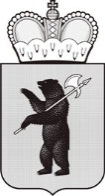 ДЕПАРТАМЕНТ ОБРАЗОВАНИЯЯРОСЛАВСКОЙ ОБЛАСТИСоветская ул., д. . Ярославль, 150000Телефон (4852) 40-18-95Факс (4852) 72-83-81e-mail: dobr@yarregion.ruhttp://yarregion.ru/depts/dobrОКПО 00097608, ОГРН 1027600681195,ИНН / КПП 7604037302 / 760401001__________________№______________На №           от           Руководителям органов местного самоуправления, осуществляющих управление в сфере образованияРуководителям государственных организаций, функционально подчиненных департаменту образования Ярославской области(по списку рассылки) О направлении методических рекомендацийПервый заместитель директора департаментаС.В. Астафьева« ___ » ___________ 2020 г.О создании комиссии по организации и проведению социально-психологическоготестирования обучающихся№п/пКлассДата проведенияВремя начала проведения тестирования№ п/пФИОКоличество полных лет на 31.10.2020Согласие даноСогласие не даноИное (указать причину отсутствия письменного согласия/несогласия)Класс ____Класс ____Класс ____Класс ____Класс ____Класс ____12ВСЕГО по классуКласс ____Класс ____Класс ____Класс ____Класс ____Класс ____12ВСЕГО по классуИТОГО по образовательной организации